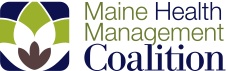 Accountable Care Implementation (ACI)November 19, 20133:00 pm to 5:00 pmHilton Garden Inn, FreeportCall-in: 1-866-252-0050, Access Code 458756MEETING AGENDAWelcome and introductionsA Look at the Maine Experience with Medicare Shared Savings ACOsMaineHealth – Jennifer MooreCentral Maine Health Care – Jim KaneUpdate on SIM Payment Reform Subcommittee, ACI deliverablesProposal for ACO/system measure inventory and alignment2014 schedule